Name ___________________________________________                                    December 4, 2014CALCULATING EXPERIMENTAL PROBABILITYVocabulary:Theoretical ProbabilityExperimental Probability-Simple Event-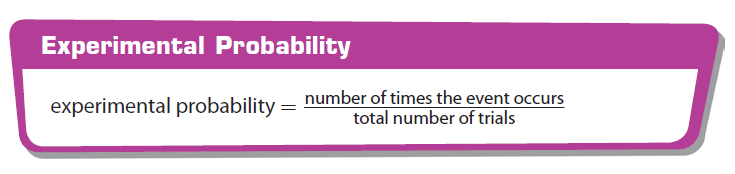 Example: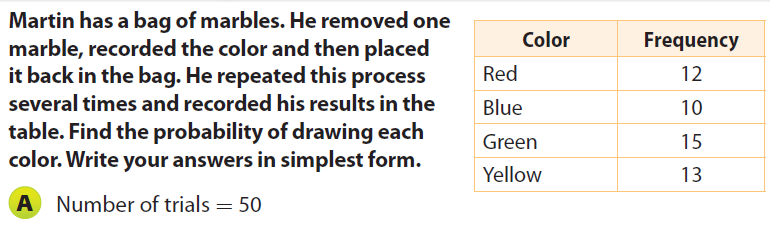 